Parlament České republikyPOSLANECKÁ SNĚMOVNA20229. volební obdobíZÁPISz 16. schůzehospodářského výboru,která se konala dne 27. září 2022v budově Poslanecké sněmovny, Sněmovní 1, 118 26 Praha 1
místnost č. 306Přítomni:	Ivan Adamec, Jan Bauer, Stanislav Blaha, Jiří Hájek, Vojtěch Munzar, Patrik Nacher, Marek Novák, Monika Oborná, Michaela Opltová, Zuzana Ožanová, Michael Rataj, Jiří Slavík,
Karel Sládeček, Jiří Strýček, Robert Teleky, Antonín Tesařík, Libor TurekOmluveni:	Klára Dostálová, Radim Fiala, Martin Kolovratník, Roman Kubíček, Michal Kučera, Ondřej Lochman, Tomáš Müller, Petr VránaPROGRAM:1)Schválení programu schůzeSchůzi výboru zahájil a řídil předseda Ivan Adamec; přečetl omluvy a návrh programu, nebyly k němu připomínky – hlasování o programu: 10 pro, 0 proti, 0 se zdrželo.2)Vládní návrh zákona, kterým se mění zákon č. 634/1992 Sb., o ochraně spotřebitele, ve znění pozdějších předpisů, a zákon č. 89/2012 Sb., občanský zákoník, ve znění pozdějších předpisů 
– sněmovní tisk 213 (po druhém čtení)Ivan Adamec v úvodu stručně charakterizoval stav projednávání ST v PS, v úvodu informoval o pozdějším příchodu zpravodaje posl. Patrika Nachera (dopravní komplikace), kterého v případě potřeby osobně zastoupí, přivítal předkladatele i ostatní přítomné zástupce MPO, MF, ČNB a požádal o úvodní slovo.Pavel Vinkler, zástupce náměstka MPO sdělil, že vše důležité bylo řečeno → rozprav již proběhlo několik → soustředí se na PN, které byly načteny v průběhu 2. čtení při plénu PS → jednotlivé návrhy vyjmenoval, stručně shrnul jejich obsah a vlastními slovy citoval stanoviska MPO, která jsou součástí vypořádání (tabulka s PN a stanovisky MPO viz  https://www.psp.cz/sqw/hp.sqw?k=3506&ido=1550&td=22&cu=16).Ivan Adamec, zástupce zpravodaje zmínil, že podstatné, vzhledem k projednávání výborem po druhém čtení, již zaznělo → aktuální zmíněno předřečníkem. Z pozice řídícího schůze otevřel obecnou rozpravu. V obecné rozpravě nikdo nevystoupil.	V podrobné rozpravě zástupce zpravodaje Ivan Adamec navrhl proceduru hlasování s tím, že je možné přistoupit k hlasování. V závěru hlasování byl přednesen návrh usnesení.	Hlasování:procedura: 15 pro, 0 proti, 0 se zdrželoPN 1. (SD 1184, posl. Haas, Nacher, Zuna): zpravodaj + MPO souhlas – 15 pro, 0 proti, 0 se zdrželo → HV doporučuje;Vojtěch Munzar – položil dotaz ad PN 2. → v rámci proběhlé, osobní diskuse s posl. Haasem a následném vlastním pochopení záměru PN, požádal o podrobnější důvody nesouhlasného stanoviska MPO, příp. jak bude jinak řešeno; Pavel Vinkler – postupovat se bude stejně, jako v případě nové smlouvy → čas pro zákazníka si upravenou smlouvu (podmínky) prostudovat a v tomto smyslu potvrdil svůj záměr → klíčovým pro MPO je porozumění textu → plyne oboustranná výhoda;Ivan Adamec – porozuměl ve smyslu, že telefonní hovor nemusí být úplně objektivní → dá se zneužít;Zuzana Ožanová – postrádá usnesení ÚPV, který již projednával → požádala MPO o reakci;Pavel Vinkler – k projednání na ÚPV došlo → schválen bez připomínek;Zuzana Ožanová – dokladuje, že bude podporovat PN posl. Haase;PN 2. (SD 1186, posl. Haas): zpravodaj souhlas, MPO nesouhlas – 2 pro, 0 proti, 14 se zdrželo → hlasování o negativním stanovisku – 4 pro, 1 proti, 11 se zdrželo → HV bez stanoviska;Vojtěch Munzar – ví, že motivací k PN 3. je, že v případě odstoupení od smlouvy nese důkazní břemeno spotřebitel → pokud nebude mít průkazným způsobem, může vyvolat právní spory – uvedl příklad; podaný PN řeší → důkazní břemeno nenese firma (podnikatel), ale naopak spotřebitel → PN 3. bere jako ochranu spotřebitele, z důvodu nějakého hmatatelného důkazu v případě nastalých sporů, že skutečně od smlouvy odstoupil; prosí o vysvětlení negativního stanoviska MPO;Pavel Vinkler – MPO vnímá naopak → nechce omezovat možnosti, které současný spotřebitel má, ve smyslu vrácení daného zboží → zároveň upozornil – MPO se domnívá, že pokud by byla omezena možnost vracení zboží, bylo by v rozporu s EU směrnicí, která v rámci čl. 11, ve smyslu čl. 4, recitálu 44 neumožňuje limitovat možnosti, jakým způsobem vrátit daný výrobek (zboží) a zároveň i když je vracen produkt přímo na prodejně (záleží, je-li ve 14 denní lhůtě – bez udání důvodů nebo z důvodu nefunkčnosti – kde je vyhotoven písemný zápis) → komfort spotřebitele bude v tom, pokud možnosti z hlediska vracení zboží nebudou nějakým způsobem limitovány;Zuzana Ožanová – dotázala se, jak se chová u ústně uzavřené smlouvy; přesné znění zákona jí není známo → smlouvy mohou být uzavřeny např. i telefonicky a bylo by vhodné od ní i telefonicky odstoupit – vztahuje se ustanovení, které je podáváno kolegou Haasem? Pavel Vinkler – ano, v rámci podaného PN je počítáno, jakou formou je smlouva uzavřena, takovou formou je možné od ní odstoupit → případně i tvrdší formou;Vojtěch Munzar – citoval z PN: jakýmkoliv jednoznačným prohlášením učiněným vůči podnikateli, v téže nebo přísnější formě, než v jaké byla smlouva uzavřena → předpokládá, že původní návrh (forma) MPO, může být jiná, tzn. uzavřením písemné smlouvy, by v případě návrhu MPO mohlo být vyvázáno ústně a v tomto případě nastane otázka prokazování věcné skutečnosti → jak má MPO promyšleno, jakým způsobem spotřebitel bude prokazovat; prokazování vychází ze směrnice, na kterou se novela odkazuje (v tomto případě musí nést důkazní břemeno spotřebitel);Pavel Vinkler – jak již jednou uvedl → MPO nechce limitovat možnosti vrácení zboží ze strany spotřebitele → upozornil na situaci – možnost vzniku situací, kdy by spotřebitel nevěděl, že neví přesně, jak postupovat → popsal situaci z praxe; možností, jak nakoupit je mnoho → možný vznik chaotické orientace spotřebitele v možnostech;Zuzana Ožanová – umožňuje vládní NZ při telefonickém uzavření smlouvy její zrušení (ukončení) také telefonicky? – uvedla osobní příklad;Pavel Vinkler – ano, umožňuje;Patrik Nacher – omluvil se za zpoždění; ad PN 3. vedena podrobná debata s posl. Haasem i podvýboru – obsah stručně shrnul;   PN 3. (SD 1187, posl. Haas): zpravodaj souhlas, MPO nesouhlas – 8 pro, 0 proti, 9 se zdrželo
→ hlasování o negativním stanovisku – 0 pro, 7 proti, 10 se zdrželo → HV bez stanoviskanávrh zákona jako celek: zpravodaj + MPO souhlas – 17 pro, 0 proti, 0 se zdrželo
→ HV doporučujezávěrečné usnesení HV: 16 pro, 0 proti, 1 se zdržel – usnesení č. 97                        (viz  https://www.psp.cz/sqw/text/text2.sqw?idd=217385).3)Vládní návrh zákona, kterým se mění zákon č. 49/1997 Sb., o civilním letectví a o změně a doplnění zákona č. 455/1991 Sb., o živnostenském podnikání (živnostenský zákon), ve znění pozdějších předpisů, ve znění pozdějších předpisů, a další související zákony
– sněmovní tisk 207 (po druhém čtení)Ivan Adamec přivítal předkladatele a předal slovo.Jakub Kopřiva, náměstek MD v úvodu zmínil aktuální stav projednávaného ST; zmínil hlavní cíle zpracování, následného posunutí do legislativního procesu a předložení PS; zopakoval základní parametry předkládané novely → připomněl PN, které byly dosud předloženy; stručně vysvětlil jediné negativní stanovisko MD, které je součástí vypořádání (tabulka s PN a stanovisky MD viz  https://www.psp.cz/sqw/hp.sqw?k=3506&ido=1550&td=22&cu=16).Zpravodaj Karel Sládeček vše podstatné bylo již sděleno a v minulosti diskutováno.Ivan Adamec – otevřel prostor pro obecnou rozpravu.V rozpravě nikdo nevystoupil.  V podrobné rozpravě zpravodaj Karel Sládeček navrhl proceduru hlasování. V závěru přednesl návrh usnesení, o kterém se následně hlasovalo.Hlasování: 1. PN A (HV): zpravodaj + MD souhlas – 16 pro, 0 proti, 0 se zdrželo → HV doporučuje2. PN B (posl. Ryba): zpravodaj + MD nesouhlas – 5 pro, 11 proti, 0 se zdrželo →
hlasování o negativním stanovisku: 10 pro, 4 proti, 1 se zdržel → HV nedoporučuje 3. PN C1 (posl. Adamec): zpravodaj + MD souhlas – 16 pro, 0 proti, 0 se zdrželo →
HV doporučuje4. PN C2.1 až C2.4, C3.1 a C3.2 (posl. Adamec): zpravodaj + MD souhlas – 16 pro, 0 proti,
0 se zdrželo → HV doporučuje5. návrh zákona jako celek: zpravodaj + MD souhlas – 16 pro, 0 proti, 0 se zdrželo →
HV doporučuje6. závěrečné usnesení HV: 16 pro, 0 proti, 0 se zdrželo – usnesení č. 88     (viz https://www.psp.cz/sqw/text/text2.sqw?idd=217384).(Vzhledem k časovému prostoru byly předřazeny body 7., 8. a 9.)7)RůznéIvan Adamec informoval o zahraniční cestě do Berlína na meziparlamentní zasedání EUROFES ve dnech 21. – 22. října 2022 za účasti posl. Radima Fialy a Jiřího Hájka. Přednesl návrh usnesení a následně se o něm hlasovalo.Hlasování: 16 pro, 0 proti, 0 se zdrželo – usnesení č. 89(viz  https://www.psp.cz/sqw/text/text2.sqw?idd=217392).Dále informoval o žádosti MD o převzetí záštity nad odborným seminářem s tématem: Bezpečnost silničního provozu – se zaměřením na mladé a začínající řidiče dne 20. října 2022. Přednesl návrh usnesení a následně se o něm hlasovalo.Hlasování: 16 pro, 0 proti, 0 se zdrželo – usnesení č. 93(viz  https://www.psp.cz/sqw/text/text2.sqw?idd=217390).V závěru informoval o Meziparlamentní konferenci ke stabilitě, hospodářské koordinaci a správě EU, ke které je v dnešním programu samostatný bod, kdy přijde podat průběžné informace zástupkyně Parlamentního institutu. V souvislosti s konferencí je potřeba schválit složení delegace, která se bude ve dnech 10. – 11. října 2022 účastnit všech akcí, v rámci konference. Po krátké diskusi bylo předneseno usnesení, o kterém se následně hlasovalo.Hlasování: 16 pro, 0 proti, 0 se zdrželo – usnesení č. 90(viz  https://www.psp.cz/sqw/text/text2.sqw?idd=217388).8)Informace z podvýborů	Ivan Adamec dal prostor předsedům podvýborů.	Předseda podvýboru pro podnikatelské prostředí Jiří Hájek přednesl usnesení ke zrychlení čerpání podpůrných programů na snižování energetické náročnosti české ekonomiky, které vzešlo z jednání podvýboru pro podnikatelské prostředí dne 14. září 2022, znění viz níže: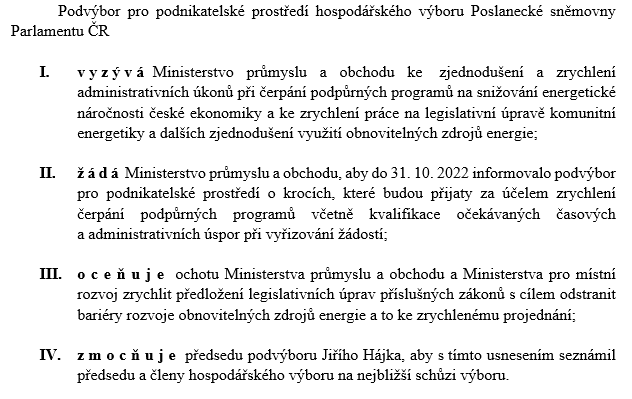 	Ivan Adamec požádal členy výboru o vzetí usnesení na vědomí, které bylo následně vyjádřeno hlasováním – 16 pro, 0 proti, 0 se zdrželo. 	Předseda podvýboru pro energetiku Róbert Teleky pozval přítomné na schůzi podvýboru pro energetiku, který se koná dne 5. října 2022 od 10:00 hodin na téma: Potřeba podnikatelského sektoru v souvislosti s energetickou krizí a vysokými cenami energií. Hosté Svaz průmyslu a dopravy, HK ČR, Svaz obchodu a cestovního ruchu a Komora obnovitelných zdrojů. 9)Návrh termínu a pořadu příští schůze výboruPříští schůze připadá na čtvrtek 6. října 2022, kde bude dohodnuta zahraniční cesta pro druhé pololetí r. 2022.Z důvodu časového předstihu vyhlásil předseda Ivan Adamec 5 minutovou pauzu.4)Informace o pojišťování vývozu se státní podporou v roce 2021 – sněmovní tisk 260Ivan Adamec na úvod přivítal předkladatele i zástupce MF ČR a předal slovo.Jan Procházka, generální ředitel Exportní garanční a pojišťovací společnosti, a. s. stručně představil základní parametry, které jsou obsaženy ve ST 260 → vyzdvihl některé číselné údaje, které vedly k celkovým údajům uvedeným v Informaci o pojišťování vývozu se státní podporou v roce 2021; nabídl do možné diskuse aktuální rok, případné výhledy do dalších let.  Zpravodajka Monika Oborná sdělila, že úvodní slova byla dostačující a podstatné je uvedeno v Informaci pod ST 260. Do budoucna vznesla dotaz ke spuštění nějakého záručního programu v souvislosti s Rusko – Ukrajinským konfliktem → dle osobních informací je podmínkou novela zákona o pojištění a financování vývozu se státní podporou → domnívá se, že je navrženo schválení zmíněného NZ ve zrychleném čtení (podle § 90); v případě přijetí novely je EGAP připravený tento záruční program okamžitě spustit, a zda je k dispozici přehled, kolik firem bude mít zájem program využít.V rozpravě dále vystoupili: Jan Procházka – jde o zákon č. 58 – novela, která je nyní na půdě PS → doufá v její brzké schválení → stručně specifikoval obsah předložené novely → některé pasáže definoval – schválení důležité pro rozšíření produktového portfolia – kýžená změna; osobně předpokládá relativně rychlé spuštění po dokončení schvalovacího procesu NZ; velkou otázkou zůstává notifikace EK, kde je diskutován jeden velký bod – soulad (akumulace) funkcí → vysvětlil; předpokládané spuštění programu k 1. listopadu t. r.; velkým tématem bude dočasný rámec, kde všichni věří, že bude prodloužen a ne pouze do konce roku 2022; poptávka firem výrazně ovlivněna zmíněnou akumulací funkcí → aktuální alokace prostředků na 6,25 mld. Kč → poptávka se očekává – důležitá jsou očekávání pro rok 2023; nejde o dotační nástroj → jde o ryze návratný nástroj – stručně definoval; nejde o nástroj, který by měl způsobovat MF „bolesti hlavy“ → počítá se pouze se ztrátou zcela přiměřenou;  V podrobné rozpravě zpravodajka Monika Oborná přednesla návrh usnesení, o kterém se následně hlasovalo.Hlasování: 15 pro, 0 proti, 0 se zdrželo – usnesení č. 91     (viz  https://www.psp.cz/sqw/text/text2.sqw?idd=217389).5)Informace o podpořeném financování za rok 2021 – sněmovní tisk 261Ivan Adamec přivítal předkladatele a předal slovo.Emil Holan, náměstek Úseku řízení rizik ČEB, a.s. za rok 2021 dosáhla lepších výsledků, než v roce předchozím. Oba roky zasaženy pandemií Covid-19. V r. 2021 objem nových obchodů o 114 % lepší. Hospodářský zisk po zdanění zhruba dvojnásobný. Úspěšnost při vymáhání problémových úvěrů – výtěžnost z problematických pohledávek cca 260 mil. Kč – původní plán 100 mil. Kč. ČEB, a.s. byla fokusována na optimalizaci nákladů – pro efektivní fungování v dnešní „nelehké“ době. Za pozitivní označil – ČEB, a.s. si od r. 2015 nebyla pro žádnou dotaci – kryje své náklady ryze ze svého hospodaření – není potřeba žádný vstup ze státního rozpočtu. V závěru shrnul aktuální rok. Pro dotazy je k dispozici.Zpravodajka Monika Oborná informativně pro kolegy uvedla: ze dne 23. února 2022, kdy banka rozhodla, že nebude, až do odvolání, poskytovat žádné nové financování do teritorií Ukrajiny a Ruska → v případě expozice na Ukrajině vyhodnocuje banka rizika související se samotnými dopady válečného konfliktu, tak i s omezeními pro realizaci plateb do zahraničí. ČEB, a.s. je v intenzivním kontaktu s dlužníky z Ruské federace, Ukrajiny i českými vývozci a konzultuje s nimi možná řešení. V rámci zpravodajské zprávy položila dotaz na aktuální situaci s ohledem zařazení některých ruských bank na sankční seznamy a jejich odpojení od přístupu do systému SWIFT – požádala o shrnutí aktuální situace.Ivan Adamec poděkoval za uvedené informace a otevřel rozpravu.  V rozpravě dále vystoupili:Emil Holan – od přelomu 03 – 04/2022 veškeré ruské a ukrajinské pohledávky převedeny do fáze „nevýkonné pohledávky“. Všechny pohledávky, z hlediska finanční bonity, fungují dobře. Povedlo se od 03/2022 dostat do republiky cca 30 mil. EUR. Všichni dlužníci mají zájem platit – je potřeba komunikovat s ruskými úřady, pro udělování výjimek ruským dlužníkům a jejich následným platbám. V rámci mezibankovního styku se vyskytují komplikace → ČEB, a.s. ve spojení s Finančním analytickým úřadem (FAÚ) → pečlivě je dbáno na neporušení nějakého sankčního ustanovení (evropského i lokálního) právního řádu. Prozatím se daří přes nesankciované subjekty nebo subjekty, které FAÚ akceptuje, dostávat platby zpět → doufá i v budoucí zdar, nerad by zakřiknul. V podrobné rozpravě zpravodaj Monika Oborná přednesla návrh usnesení, o kterém se následně hlasovalo.Hlasování: 15 pro, 0 proti, 0 se zdrželo – usnesení č. 92     (viz https://www.psp.cz/sqw/text/text2.sqw?idd=217391).6)Informace k „Meziparlamentní konferenci ke stabilitě, hospodářské koordinaci a
správě EU“ konané ve dnech 10. – 11. října 2022Ivan Adamec v úvodu přivítal zástupkyni Parlamentního institut a vyzval ji k aktuálním informacím IPC – SECG, konané ve dnech 10. a 11. října 2022.Daša Smetanková prostřednictvím prezentace přiblížila aktuální informace v rámci příprav Meziparlamentní konference. Podrobnosti viz příloha zápisu (prezentace_SECG_PI - https://www.psp.cz/sqw/hp.sqw?k=3506&ido=1550&td=22&cu=16)	Ivan Adamec poděkoval za prezentaci a přednesené aktuální informace. Vlastními slovy shrnul přibližující se akci k EU předsednictví, na které se podílí a současně tvoří jednu z parlamentních delegací za ČR i hospodářský výbor. 	Kateřina Tarant, tajemnice HV z organizačního hlediska doplnila, že v případě zájmu členů HV se účastnit, je nutné splnit určité registrační kroky pro hladký vstup na konferenci, včetně zajištění dopravy na slavnostní večeři. Nechala kolovat listinu s tabulkou a následně oznámila zaslání informačního mailu, kteří obdrží členové HV v průběhu dnešního dne. Požádala o jejich důslednost v nahlašování, z důvodu hladkého průběhu organizace „nemalé“ prestižní akce.Ivan Adamec doporučil společnou dopravu. Následně byla schůze ukončena.Hlasování o závěrečných usneseních (hlasovací listiny) jsou přílohou tohoto zápisu a naleznete je zde: https://www.psp.cz/sqw/hp.sqw?k=3506&ido=1550&td=22&cu=16. 	Marek NOVÁK v. r.	Ivan ADAMEC v. r.	ověřovatel výboru	předseda výboruZapsala: Kateřina TůmováDne: 3. října 2022Za správnost: Kateřina Tarant, tajemnice výboru